WNIOSEK O ROZWIĄZANIE UMOWY O ZAOPATRZENIE W WODĘ 
i/lub ODPROWADZANIE ŚCIEKÓW*dot. nieruchomości położonej w ………………. przy: ……………….………………………………………..                       		                                	ulica                           nr domu/lokal/nr działki…………………………………………………………………………………………………………………………………………………………………………………………………… (imię i nazwisko Odbiorcy)……………………………………………………………………………………………………………………………………………………………………………………………………(adres zamieszkania)……………………………………………………………………………………………………………………………………………………………………………………………………(adres do korespondencji)PESEL/NIP-REGON*: ……………………………………………………… nr tel.: …………………………………… e-mail: …………………………Proszę o rozwiązanie umowy:**	za porozumieniem stron 										za okresem wypowiedzenia zgodnym z umową tj. na dzień …………………………………….		Złożenie wniosku o rozwiązanie umowy związane jest z:**	zmianą właściciela nieruchomości;						wyburzeniem nieruchomości;								likwidacją przyłącza;										zakończoną działalnością w nieruchomości/lokalu*;							utratą tytułu prawnego do nieruchomości/lokalu*;					inne.1. stan/y wodomierza/y  na dzień …………………………*- główny	………………… m3- dodatkowy 	………………… m3 2. wodomierze lokalowe na dzień …………………………*- woda ciepła 	………………… m3- woda zimna 	………………… m3W uzupełnieniu informuję ……………………………………………………………………………………………………………………………………… ………………………………………………………………………………………………………………………………………………………………………………………………………………………….								……………………………………………………            (DATA)						            	                  	                         (CZYTELNY PODPIS WNIOSKODAWCY)Niniejszym wyrażam zgodę na przetwarzanie przez „Wodociągi Płockie” Sp. z o.o. z siedzibą przy ul. harc. A. Gradowskiego 11 w Płocku moich danych osobowych podanych powyżej, w celu realizacji i archiwizacji niniejszego wniosku. Jednocześnie przyjmuję do wiadomości, że mam prawo żądania informacji o zakresie przetwarzania moich danych osobowych, prawo dostępu do treści tych danych, uzupełniania, uaktualniania i sprostowania danych, gdy są one niekompletne, nieaktualne lub nieprawdziwe.……………………………………….								……………………………………………………            (DATA)						            	                  	                         (CZYTELNY PODPIS WNIOSKODAWCY)* niepotrzebne skreślić** odpowiednie zaznaczyć	[x]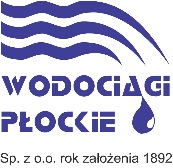 „Wodociągi Płockie” Sp. z o.o.
ul. harc. A. Gradowskiego 1109-402 Płocktelefon: 24 364-42-30/32tel./fax. 24 364-42-02www.wodociagi.plbok@wodociagi.pl